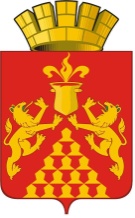 Дума  городского  округа  Красноуральскседьмого созываРЕШЕНИЕ от  25 ноября 2021 года  № 339город  КрасноуральскО схеме трехмандатных избирательных округов для проведения выборов депутатов Думы городского округа КрасноуральскВ соответствии со статьей 18 Федерального закона от 12 июня 2002 года № 67-ФЗ «Об основных гарантиях избирательных прав и  права на участие в референдуме граждан Российской Федерации», статьей 41 Закона Свердловской области от 29 апреля 2003 года № 10-ОЗ «Избирательный кодекс Свердловской области»,  на основании решения Красноуральской городской территориальной избирательной комиссии от 22 октября 2021 года № 33/108 «Об определении схемы трехмандатных избирательных округов для проведения выборов депутатов Думы городского округа Красноуральск», руководствуясь статьями 10, 23, 24 Устава городского округа Красноуральск, Дума городского округа Красноуральск РЕШИЛА:Утвердить схему трехмандатных избирательных округов для проведения выборов депутатов Думы городского округа Красноуральск (приложение 1) и её графическое изображение (приложение 2).Решение Думы городского округа Красноуральск от 28 ноября 2016 года  № 531 «Об утверждении схемы трехмандатных избирательных округов для проведения выборов депутатов Думы городского округа Красноуральск» признать утратившим силу.Настоящее решение вступает в силу со дня его официального опубликования в газете «Красноуральский рабочий».Опубликовать настоящее решение в газете «Красноуральский рабочий» и разместить на официальном сайте Думы городского округа Красноуральск в информационно-телекоммуникационной сети «Интернет» (http://www.dumakrur.ru).Контроль исполнения настоящего решения возложить на постоянную комиссию по законодательству и местному самоуправлению Думы городского округа Красноуральск (Ю.А. Мурзаев).Председатель Думыгородского округа Красноуральск                                                 А.В. МедведевГлавагородского округа Красноуральск                                             Д.Н. КузьминыхПриложение  1Утверждена решением Думы городского округа Красноуральскот  25 ноября 2021 года  № 339Схематрехмандатных избирательных округов для проведения выборов депутатов Думы городского округа КрасноуральскПо состоянию на 1 июля 2021 года на территории городского округа Красноуральск:Приложение 2Утверждено решением Думы городского округа Красноуральскот  25 ноября 2021 года  № 339Графическое изображение схемы (границ)трёхмандатных избирательных округов для проведения выборов депутатов Думы городского округа Красноуральск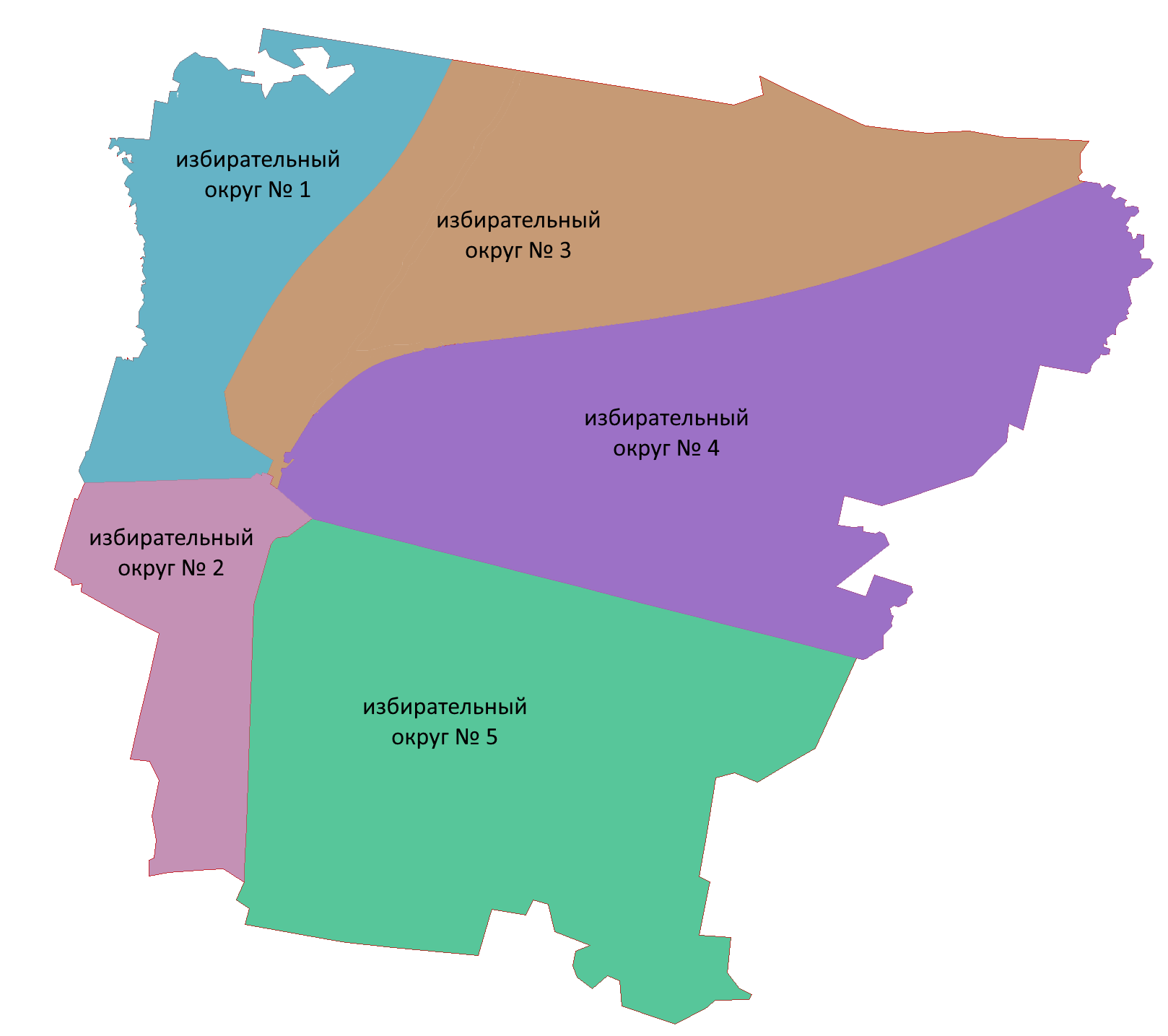 численность избирателей19201число замещаемых мандатов15средняя норма представительства на 1 мандат1280нижняя граница числа избирателей в округе         -10%3712верхняя граница числа избирателей в округе        +10%3968Номер избирательного округаКоличество мандатов, замещаемых визбирательном округеЧисло избирателейв избирательномокругеОписание границ избирательного округа(населенные пункты, улицы, дома)133871Все дома поселка Дачный, поселка Краснодольский.г. Красноуральск:улица Каляева, дома №№ 42, 44, 46, 48, 50, 52; улица Яна Нуммура, дома №№ 4; 21, 21-а, 23, 23-а, 25-а; улица Ленина, дома №№ 42, 43, 44, 45, 46, 47, 49, 51, 53, 55, 57, 59, 61, 63, 65, 69, 69а, 71, 73; улица Устинова, дома №№ 108, 110, 112, 114, 116, 118, 120, 122, 124, 126, 128, 130, 132, 134; улица Иллариона Янкина, дома №№ 18, 20, 20а, 24, 24а;все дома улиц Парковая, Березовая, Рябиновая, Сосновая.233727г. Красноуральск:улица Каляева, дома  №№ 30, 32, 38, 40, 47, 49, 51, 53, 55, 57, 59, 61, 63, 65;улица Казакова, дома с № 57 по № 77 нечетная сторона, с № 58 по № 70 четная сторона;улица Яна Нуммура, дома  №№ 6, 25, 27, 29, 31, с № 35 по № 191 нечетная сторона, с № 36 по № 202 четная сторона; улица Советская, дома с № 34 по № 80 четная сторона, с № 15 по № 47 нечетная сторона;  улица Устинова, дома №№ 31, 33, 35, 37, 39, 41, 43, 45, 47, 49, 53, 55, 72, 74, 76, 78, 80, 82, 84, 86, 88, 90, 92, 94, 96, 98, 100, 104, 106; улица Хлебная, дома №№ 35, с 36 по 44 четная сторона,  улица Широкова, дома с № 48 по № 52 четная сторона, с 51 по 69 нечетная сторона,улица Иллариона Янкина, дома с № 28 по № 220 четная сторона, с № 65 по № 205 нечетная сторона;все дома улиц: Белинского, Береговая, Горняков, Крестьянская, Колхозная, Лагерная, Лермонтова, Лесопильная,  Розы Люксембург, Карла Либкнехта, Медная, Островского, Парижской Коммуны, Полевая, Пушкина, Проезжая, Республиканская, Совхозная, Свободы, Сибирская, Туринская,  Тагирова,  Уральская, Фрунзе, Челюскинцев;все дома переулков: Медный, Пушкина, Устинова, Иллариона Янкина.333942Все дома поселка Бородинка, поселка Межень, поселка Чирок.г. Красноуральск:улица Карла Маркса, дома №№ 8, 10, 12; улица Каляева, дома  №№ 27, 27а, 28, улица Ленина, дома №№ 18, 20, 22, 24, 26, 30, 32, 34; 35, 37, 39, 41; улица Орджоникидзе, дома  №№ 5, 16, 18;  улица Иллариона Янкина, дома  №№ 1, 3, 5; 2а, 4, 7, 9, 8, 11, 12; улица 7 Ноября, дома №№ 4, 11, с № 41 по № 57 нечетная сторона, №№ 46, 48, 50; улица 1 Мая, дома №№ 22, 24, 26;все дома улиц: Больничная, Восточная, Достоевского, Загородная, Западная, Ключевая, Молодежная, Наймушина, Некрасова, Набережная, Народной Стройки, Подгорная, Поплаухина, Садовая, Сельская, Северная, Серова, Свердлова, Смолистая, Тенистая, Клары Цеткин, Чернышевского, Школьная, Южная,все дома переулков: Загородный, Западный, Подгорный, Садовый, Серова, Свердлова, Клары Цеткин, 7 Ноября;все дома коллективного сада № 6.433929г. Красноуральск:улица Каляева, дома №№ 1, 2, с № 21 по № 25 нечетная сторона, с № 12 по № 24 четная сторона;улица  Ленина, дома с № 3 по № 33 нечетная сторона,  №№ 8, 12, 14, 16; улица Карла Маркса, все дома на нечетной стороне;  улица Орджоникидзе, дома №№ 4, 5а, 6, 8;  улица Советская, дома с № 1 по № 9 нечетная сторона, с № 2 по № 32 четная сторона;улица Устинова, дома № 6, с № 14 по № 56 четная сторона, с № 21 по № 27 нечетная сторона;улица  7 Ноября, дома с № 13 по № 33 нечетная сторона, с  № 18 по № 44 четная сторона; улица 1 Мая, дома №№ 2, 4, 6, 12, 14; все дома улиц: Вокзальная, Дачная, Допризывников, Дзержинского, Декабристов, Железнодорожная, Калинина, Красина,  Красноуральская, Кирова, Клубная, Коммунальная, Ломоносова, Маяковского, Металлистов, Металлургов, Чапаева, Энгельса, 1905 года.533732Все дома поселка Никольский, поселка Высокий, деревни Ясьва.г. Красноуральск:улица Казакова, дома  с № 1 по № 53 нечетная сторона, с № 4 по № 48 четная сторона;улица Широкова, дома с № 2 по № 46 четная сторона, с № 3 по № 47 нечетная сторона;улица Хлебная, дома с № 2 по № 38 четная сторона, с № 1 по № 29 нечетная сторона; все дома улиц: Большевистская, Гаражная, Дальняя, Дражная, Индустриальная, Комсомольская, Красноармейская, Крупской, Кушайская, Леваневского, Луговая, Майская, Новая, Озерная, Пионерская, Победы, Поздеева, Пригородная, Приисковая, Пролетарская,  Рабочая, Салдинская, Старателей, Строителей, Труда, Толстого, Чехова, Шахтеров, Шевченко, Центральная, 40 лет Октября,  30 лет Октября, 1917 года, Гоголя, Кирпичная, Лесная, Тургенева,  Пограничная;все дома переулков: Пригородный, 30 лет Октября, 1917 года.